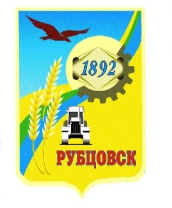 РУБЦОВСКИЙ ГОРОДСКОЙ СОВЕТ ДЕПУТАТОВАЛТАЙСКОГО КРАЯР Е Ш Е Н И Е17 сентября  2015 г.   № 567                                   г. Рубцовск	В соответствии со статьей 217 Гражданского кодекса Российской Федерации, пунктом 3 статьи 4  Федерального закона Российской Федерации «О приватизации государственного и муниципального имущества» от 21.12.2001  № 178-ФЗ (с изменениями и дополнениями),  подпунктом 9 пункта 1 статьи 6 Положения о порядке управления и распоряжения имуществом, находящимся в собственности муниципального образования город Рубцовск Алтайского края, принятого решением Рубцовского городского Совета депутатов Алтайского края от 20.10.2011 № 678, с пунктом 2.1 раздела 2 Положения о порядке приватизации имущества муниципального образования город Рубцовск Алтайского края, принятого решением Рубцовского городского Совета депутатов Алтайского края от 20.09.2012 № 872 (с изменениями, внесенными решениями от 22.11.2012 № 19, от 25.04.2013 № 124, от 16.12.2014 № 427, от 19.03.2015 № 470, от 21.05.2015 № 504),  Рубцовский городской  Совет депутатов Алтайского края Р Е Ш И Л:1. Утвердить Прогнозный план приватизации объектов муниципальной собственности на 2016 год (приложение).2. Опубликовать настоящее решение в газете «Местное время», разместить на официальном сайте Администрации города Рубцовска в сети «Интернет» и на официальном сайте Российской Федерации в сети  «Интернет».    3. Настоящее решение вступает в силу после опубликования в газете «Местное время».4. Контроль за исполнением настоящего решения    возложить на комитет Рубцовского городского Совета депутатов Алтайского края по экономической политике   (В.А. Кравцов).Глава города				А.Д. ДьяконенкоПРИЛОЖЕНИЕк решению Рубцовского городскогоСовета депутатов Алтайского краяот 17.09.2015 № 567Прогнозный   планприватизации объектов муниципальной собственности  на  2016 год  Нежилые объекты недвижимости*Площади будут уточнены после изготовления технических паспортов на объекты. Об утверждении Прогнозного плана приватизации объектов муниципальной собственности на 2016 год№ п/п№ п/пНаименование объекта,              местонахождениеХарактеристикаБалансовая стоимость / остаточная стоимость,  руб.на 01.08.2013Предпола-гаемые сроки приватизации1123451.Нежилое помещение по ул.Брусилова,  30, пом.13Нежилое помещение по ул.Брусилова,  30, пом.13Нежилое помещение общей площадью 155,7 кв.м. Год постройки 1950. 13708266,29/4876093,1420162.Нежилое помещение – магазин по пер.Гражданскому,  49, пом.95Нежилое помещение – магазин по пер.Гражданскому,  49, пом.95Нежилое помещение магазина общей площадью117,2 кв.м. Год постройки 1986.464448,33/326475,8720163.Громова,32-65Громова,32-65Нежилое помещение общей площадью 277 кв.м. Год постройки 1982.852601,68/544308,50 20164.Нежилое помещение по ул.Калинина, д.13, пом.3Нежилое помещение по ул.Калинина, д.13, пом.3Нежилое помещение гостиницы «Алей» общей площадью 3453 кв.м, в том числе подвал площадью 509,1 кв.м. Год постройки 1953.2015702,30/544766,7720165.Нежилое помещение по ул.Калинина,  2, пом.1Нежилое помещение по ул.Калинина,  2, пом.1Нежилое помещение общей площадью 188 кв.м. Год постройки 1944.792373,23/288791,2620166.Здание по ул. Комсомольской, 64бЗдание по ул. Комсомольской, 64бНежилое здание общей площадью 52,2 кв.м., расположенное на земельном участке площадью 151 кв.м. Год постройки 1949.374500,0/277389,2120167.Административное здание по ул. Комсомольской,104Административное здание по ул. Комсомольской,104 Нежилое  административное двухэтажное здание общей площадью 487,4 кв.м, расположенное на земельном  участке площадью 1090 кв.м. Год постройки 1945.551786,0/75648,61 20168.Нежилое помещение по ул.Комсомольской,  107, пом.49Нежилое помещение по ул.Комсомольской,  107, пом.49Нежилое помещение общей площадью 11,7 кв.м. Год постройки 1953.1,0/0 20169.Нежилое строение (клуб «Красный Октябрь») по ул. Комсомольской, 216Нежилое строение (клуб «Красный Октябрь») по ул. Комсомольской, 216Нежилое строение (бывший клуб «Красный Октябрь») с подвалом и котельной. Общая площадь 2266 кв.м., в том числе площадь подвала 369,2 кв.м и площадь котельной 62,9 кв.м. Год постройки 1952. Площадь земельного участка 4814 кв.м.686 541,60/0201610.Нежилое помещение по пр.Ленина,  64, пом.172Нежилое помещение по пр.Ленина,  64, пом.172Нежилое подвальное помещение общей площадью 599,10 кв.м. Год постройки 1985.437258,75/339105,77 201611.Нежилое помещение по пр.Ленина,  64, пом.174Нежилое помещение по пр.Ленина,  64, пом.174Нежилое помещение общей площадью 770,6 кв.м. Год постройки 1985.214757,0/189234,20 201612.Нежилое помещение в жилом е по пр. Ленина, 182 - 23Нежилое помещение в жилом е по пр. Ленина, 182 - 23Нежилое помещение в жилом е. Общая площадь 178,7 кв.м. Год постройки 1955.82018,0/21513,97 201613.Нежилое здание по пр. Ленина,184Нежилое здание по пр. Ленина,184Нежилое двухэтажное здание общей площадью 799,8 кв.м, расположенное на земельном участке площадью 3199 кв.м.  Год постройки 1960.2761099,0/237016,30 201614.Нежилое помещение по ул.Октябрьской,  102, пом. 56Нежилое помещение по ул.Октябрьской,  102, пом. 56Нежилое помещение общей площадью 165,3* кв.м. Год постройки 1953.403315,70/196737,41201615.Нежилое помещение по  ул. Октябрьской, 117, пом.145Нежилое помещение по  ул. Октябрьской, 117, пом.145Нежилое помещение. Общая площадь 498,5* кв.м. Год постройки 1965.452194,0/206535,0201616.Нежилое помещение по  ул. Октябрьской, 117а, пом.146Нежилое помещение по  ул. Октябрьской, 117а, пом.146Нежилое помещение. Общая площадь 36,5 кв.м. Год постройки 1965.39240,0/22969,1201617.Нежилое помещение по ул. Пролетарской, 397, пом.1Нежилое помещение по ул. Пролетарской, 397, пом.1Нежилое помещение общей площадью 108,2 кв.м. Год постройки 1987.289202,13/199460,40201618.Нежилое помещение  по ул. Рихарда Зорге, д.41, пом.23Нежилое помещение  по ул. Рихарда Зорге, д.41, пом.23Нежилое помещение расположено на 1-м этаже двухэтажного жилого а. Общая площадь 92,8 кв.м. Год постройки 1961.207249,21/79178,09201619.Нежилое помещение по ул.Сельмашской,  23, пом.58Нежилое помещение по ул.Сельмашской,  23, пом.58Нежилое помещение общей площадью 350,5 кв.м. Год постройки 1991.1865241,36/905214,36201620.Нежилое помещение по ул.Тихвинской, дом 18, пом.27Нежилое помещение по ул.Тихвинской, дом 18, пом.27Нежилое помещение общей площадью 53,5 кв.м. Год постройки 1963.105104,88/54195,20 201621.Производственная база по ул.Урицкого,  3Производственная база по ул.Урицкого,  3Производственная база, включающая объекты недвижимого имущества, в том числе: нежилое здание – склад общей площадью 70,5 кв.м по ул.Урицкого,3, нежилое помещение общей площадью 233,7 кв.м по ул.Урицкого 3, пом.1,  нежилое помещение - склад общей площадью 109,9 кв.м по ул.Урицкого,3 пом.2, земельный участок площадью 1632 кв.м. Год постройки производственной базы 1987.355521,0/70053,86201622.Нежилое помещение по ул.Федоренко,  19, пом.22Нежилое помещение по ул.Федоренко,  19, пом.22Нежилое встроенное помещение общей площадью 370 кв.м. Год постройки 1988.229255,20/178980,10201623.Производственная база по ул.Октябрьской,125Производственная база по ул.Октябрьской,125Производственная база, включающая объекты недвижимого имущества, в том числе: нежилое административное здание общей площадью 209,2 кв.м, год постройки 1945; нежилое здание гаража общей площадью 23,9 кв.м, год постройки 1995; нежилое помещение - гаражный бокс общей площадью 103,4 кв.м, год постройки 1993,; нежилое помещение – гаражный бокс общей площадью 270 кв.м, год постройки 1995; земельный участок площадью 2147 кв.м.713129,0/143430,302016